. Севастополь, ул. Новикова, 14  т. +7 (8692) 630085, т/ф. +7 (8692) 631696  e-mail: balakcovetsv@mail.ru________________________________________________________________________________________________________________________ПОСТАНОВЛЕНИЕместной администрации внутригородского муниципального образования города Севастополя Балаклавского муниципального округа «28 » « февраля » 2017 г.                          № 5 /МА                           г. СевастопольО внесении изменений в муниципальную программу «Повышение квалификации муниципальных служащих и лиц, замещающих муниципальные должности, органов местного самоуправления внутригородского муниципального образования города Севастополя Балаклавский муниципальный округ» на 2017 год, утвержденную постановлением МА ВМО Балаклавского МО от 19.12.2016 № 56/МАРуководствуясь Федеральным законом от 06.10.2003 № 131-ФЗ «Об общих принципах организации местного самоуправления в Российской Федерации, Законом города Севастополя от 30.12.2014 № 102-ЗС «О местном самоуправлении в городе Севастополе», Уставом внутригородского муниципального образования города Севастополя Балаклавского муниципального округа, Положением «О местной администрации внутригородского муниципального образования города Севастополя Балаклавского муниципального округа»ПОСТАНОВЛЯЮ:1. Внести изменения в муниципальную программу «Повышение квалификации муниципальных служащих и лиц, замещающих муниципальные должности, органов местного самоуправления внутригородского муниципального образования города Севастополя Балаклавский муниципальный округ» на 2017 год, изложив её в новой редакции, согласно приложению № 1 к данному постановлению.2.Опубликовать (обнародовать) настоящее постановление на официальном сайте и информационном стенде ВМО Балаклавский МО.3.Настоящее постановление вступает в силу со дня опубликования (обнародования).4. Контроль по исполнению настоящего постановления возложить на заместителя главы местной администрации Липовку Ю.А.Глава ВМО Балаклавский МО 						Е.А. БабошкинПриложение к постановлениюМА ВМО Балаклавского МОот 28 февраля 2017 № 5/МАМУНИЦИПАЛЬНАЯ ПРОГРАММА"ПОВЫШЕНИЕ КВАЛИФИКАЦИИ МУНИЦИПАЛЬНЫХ СЛУЖАЩИХ И ЛИЦ ЗАМЕЩАЮЩИХ МУНИЦИПАЛЬНЫЕ ДОЛЖНОСТИ, ОРГАНОВ МЕСТНОГО САМОУПРАВЛЕНИЯ ВНУТРИГОРОДСКОГО МУНИЦИПАЛЬНОГО ОБРАЗОВАНИЯ ГОРОДА СЕВАСТОПОЛЯ БАЛАКЛАВСКИЙ МУНИЦИПАЛЬНЫЙ ОКРУГ»НА 2017 ГОДСОДЕРЖАНИЕ:1. Паспорт муниципальной программы2. Общая характеристика состояния сферы реализации муниципальной программы, в том числе основных проблем, и прогноз ее развитияПовышение квалификации - это непрерывное обучение муниципальных служащих и лиц, замещающих муниципальные должности, с целью обновления теоретических и практических знаний в соответствии с постоянно повышающимися требованиями к уровню квалификации и необходимостью освоения современных методов решения профессиональных задач.Основными принципами профессиональной переподготовки и повышения квалификации являются обязательность, периодичность, целевая направленность.Обеспечение необходимого уровня профессионализма и компетенции муниципальных служащих и лиц, замещающих муниципальные должности, их профессиональной переподготовки и повышения квалификации, обеспечение стабильного кадрового состава, а также повышение престижа муниципальной службы являются основой качественной работы органов местного самоуправления ВМО Балаклавский МО.Федеральный закон от 02.03.2007 № 25-ФЗ "О муниципальной службе в Российской Федерации" требует, чтобы муниципальные служащие повышали свою квалификацию не реже одного раза в три года.Количество муниципальных служащих и лиц, замещающих муниципальные должности, в органах местного самоуправления ВМО Балаклавский МО составляет 21 человек.По состоянию на 01.01.2017 имеется необходимость повышения квалификации 6 (шести) муниципальных служащих местной администрации ВМО Балаклавский МО.Привлечение высококвалифицированных специалистов на муниципальную службу требует дальнейшей работы, направленной на повышение престижа муниципальной службы.Последовательная реализация мероприятий Программы должна привести к созданию условий для развития муниципальной службы, а также способствовать повышению эффективности кадровой политики в сфере муниципальной службы.3. Приоритеты муниципальной политики в сфере реализации муниципальной программы, цели и задачи, описание конечных результатов муниципальной программыРазработка муниципальной программы связана с необходимостью:1) создания условий для профессиональной переподготовки и повышения квалификации муниципальных служащих и лиц, замещающих муниципальные должности;2) реализации положений законодательства Российской Федерации об обеспечении единства требований к профессиональной переподготовке и повышению квалификации муниципальных служащих и лиц, замещающих муниципальные должности;3) обеспечения регулирования и планирования процесса подготовки муниципальных служащих;4) обеспечения стабильного кадрового состава на муниципальной службе;5) совершенствования правовых основ муниципальной службы.Таким образом, принятие муниципальной программы повышения квалификации муниципальных служащих и лиц, замещающих муниципальные должности, органов местного самоуправления внутригородского муниципального образования города Севастополя Балаклавский муниципальный округ является необходимым.Основной целью муниципальной программы является формирование высококвалифицированного состава кадров с учетом изменений, которые происходят при реализации Федеральных законов от 26.10.2003 N 131-ФЗ "Об общих принципах организации местного самоуправления в Российской Федерации", от 02.03.2007 N 25-ФЗ "О муниципальной службе в Российской Федерации".Целями и задачами Программы являются:- соответствие уровня профессиональной подготовки муниципальных служащих и лиц, замещающих муниципальные должности, направлениям работы органов местного самоуправления ВМО Балаклавский МО;- повышение эффективности и качества муниципальной службы;- соответствие муниципальных служащих современным требованиям по профессиональной подготовке;- повышение профессиональной заинтересованности муниципальных служащих в длительном прохождении муниципальной службы путем совершенствования общего психологического и мотивационного фактора;- разработка целостной системы контроля за профессиональной деятельностью муниципального служащего;- обеспечение стабильности кадрового состава и оптимизации численности администрации муниципального образования и ее структурных подразделений;- осуществление мероприятий по рациональному и эффективному использованию потенциала муниципальных служащих;- изучение, обобщение и распространение передового отечественного и зарубежного опыта по вопросам управления персоналом и организации муниципальной службы;- внедрение эффективных технологий и современных методов кадровой работы, направленных на повышение профессиональной компетентности, мотивации деятельности муниципальных служащих и обеспечение условий для увеличения результативности их профессиональной служебной деятельности;- совершенствование правовых основ муниципальной службы;- ориентированность на решение практических задач муниципальной службы.Описание конечных результатов муниципальной программы:- формирование эффективного кадрового потенциала и кадрового резерва муниципальных служащих, совершенствование их знаний и умений;- повышение престижа муниципальной службы за счет роста профессионализма и компетентности муниципальных служащих;- рациональное использование интеллектуального потенциала муниципальных служащих;- внедрение норм и нововведений, соответствующих требованиям времени, формированию у муниципальных служащих мотивации к повышению результативности профессиональной деятельности;- учет в работе с кадрами профессиональной пригодности к выполнению функций на соответствующей должности.Последовательная реализация муниципальной программы позволит: - обеспечить эффективное функционирование органов местного самоуправления путем развития кадрового потенциала;- обеспечить оптимизацию и рационализацию структуры кадров; повысить мотивацию к успешной деятельности;- использовать с наибольшей отдачей интеллектуальные ресурсы;- повысить свою квалификацию муниципальным служащим и лицам, замещающим муниципальные должности, на курсах повышения квалификации.4. Обоснование объема финансовых ресурсов, необходимых для реализации муниципальной программы, основные мероприятияГлавный распорядитель бюджетных средств по реализации мероприятий муниципальной программы – Местная администрация внутригородского муниципального образования города Севастополя Балаклавский муниципальный округ.Ответственным исполнителем муниципальной программы является местная администрация ВМО Балаклавский МО.Финансирование муниципальной программы проводится за счёт средств местного бюджета ВМО Балаклавский МО.Объём финансирования мероприятий муниципальной программы за счёт средств местного бюджета ежегодно уточняется в соответствии с решением Совета Балаклавского муниципального округа о бюджете внутригородского муниципального образования города Севастополя Балаклавский муниципальный округ на очередной финансовый год.Бюджетные средства используются в пределах и объёмах соответствующих бюджетных назначений, установленных решением сессии на 2017 год. План в разрезе мероприятий на текущий бюджетный год утверждается одновременно с утверждением бюджета.Контроль по целевому использованию бюджетных средств возлагается на главного распорядителя бюджетных средств – местную администрацию ВМО Балаклавский МО.Для обеспечения выполнения задач муниципальной программы предусматривается осуществление следующих мер:- определение приоритетности мероприятий;- формирование Плана муниципальной программы на основе заявок и предложений учреждений, организующих обучение муниципальных служащих. 5. Анализ рисков реализации муниципальной программы, меры управления рискамиВажное значение для успешной реализации муниципальной программы имеет прогнозирование возможных рисков, связанных с достижением основной цели, решением задач муниципальной программы, оценка их масштабов и последствий, а также формирование системы мер по их предотвращению.В рамках реализации муниципальной программы могут быть выделены следующие риски ее реализации.Правовые риски связаны с изменением федерального законодательства, длительностью формирования нормативно-правовой базы, необходимой для эффективной реализации муниципальной программы. Это может привести к существенному увеличению планируемых сроков или изменению условий реализации мероприятий муниципальной программы.Для минимизации воздействия данной группы рисков планируется на этапе разработки проектов документов ВМО Балаклавский МО по данному направлению привлекать к их обсуждению основные заинтересованные стороны, которые впоследствии должны принять участие в их согласовании.Финансовые риски связаны с возможным дефицитом бюджета и недостаточным вследствие этого уровнем бюджетного финансирования, сокращением бюджетных расходов, что может повлечь недофинансирование, сокращение или прекращение программных мероприятий.Способами ограничения финансовых рисков выступают:- уточнение объемов финансовых средств, предусмотренных на реализацию мероприятий муниципальной программы, в зависимости от достигнутых результатов;- определение приоритетов для первоочередного финансирования;- планирование бюджетных расходов с применением методик оценки эффективности бюджетных расходов.Административные риски. Риски данной группы связаны с неэффективным управлением реализацией муниципальной программы, низкой эффективностью взаимодействия заинтересованных сторон, что может повлечь за собой нарушение планируемых сроков реализации муниципальной программы, невыполнение ее целей и задач, не достижение плановых значений показателей, снижение эффективности использования ресурсов и качества выполнения мероприятий муниципальной программы.Основными условиями минимизации административных рисков являются:- формирование эффективной системы управления реализацией муниципальной программы;- проведение систематического мониторинга результативности реализации муниципальной программы;- повышение эффективности взаимодействия участников реализации муниципальной программы;- заключение и контроль реализации соглашений о взаимодействии с заинтересованными сторонами;- своевременная корректировка мероприятий муниципальной программы путем внесения изменений в муниципальную программу и в утвержденный бюджет ВМО Балаклавский МО.Кадровые риски обусловлены определенным дефицитом высококвалифицированных кадров.Реализация основных направлений муниципальной программы предоставит возможность: - поднять на современный уровень качество предоставления муниципальных услуг населению квалифицированными муниципальными служащими;- полноценно использовать интеллектуальный потенциал муниципальных служащих и лиц, замещающих муниципальные должности; - применять инновационные методы и новые формы работы для улучшения качества проведения мероприятий Балаклавского муниципального округа.6. Механизм реализации муниципальной программыПоследовательное направление муниципальных служащих и лиц, замещающих муниципальные должности, на курсы повышения квалификации в течение 2017 года.7. Финансовое обеспечениеОбъем финансирования, необходимый для реализации муниципальной программы, составляет 40 тысяч рублей. Источник финансирования - бюджет ВМО Балаклавский МО.8. Оценка планируемой эффективности муниципальной программыОценка эффективности реализации муниципальной программы проводится ежегодно в виде итогового отчета Главе ВМО Балаклавский МО, представляемого до 1 февраля года, следующего за отчетным, ответственным исполнителем.Итоговый отчет должен содержать:- сведения о реализованных мероприятиях муниципальной программы;- сведения о нереализованных или реализованных частично мероприятиях муниципальной программы, причины их нереализации или реализации не в полном объеме;- анализ факторов, повлиявших на ход реализации муниципальной программы, анализ последствий нереализации подпрограмм и отдельных мероприятий на реализацию муниципальной программы;- данные о целевом использовании и фактических объемах средств, направленных на реализацию муниципальной программы, с указанием источников финансирования и их соответствии запланированным объемам финансирования;- результаты оценки эффективности муниципальной программы.Оценка эффективности реализации муниципальной программы осуществляется Главой ВМО Балаклавский МО на основе сравнительного анализа динамики плановых и фактически достигнутых показателей, финансовых затрат на реализацию отдельных мероприятий муниципальной программы по итогам года.Система управления и контроль за ходом выполнения муниципальной программыТекущее управление и контроль за выполнением муниципальной программы осуществляется местной администрацией ВМО Балаклавского МО.Непосредственный контроль за целевым и эффективным использованием выделенных на реализацию муниципальной программы ресурсов осуществляет главный распорядитель бюджетных средств –– местная администрация ВМО Балаклавский МО.Глава ВМО Балаклавский МО 						Е.А. БабошкинПриложение к муниципальной программе «Повышение квалификации муниципальных служащих и лиц, замещающих муниципальные должности, органов местного самоуправления внутригородского муниципального образования города Севастополя Балаклавский муниципальный округ» на 2017 годНаправления реализации муниципальной программы повышения квалификации муниципальных служащих и лиц, замещающих муниципальные должности, органов местного самоуправления внутригородского муниципального образования города Севастополя Балаклавский муниципальный округ на 2017 годГлава ВМО Балаклавский МО						Е.А. Бабошкин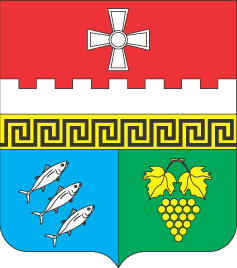 Внутригородское муниципальное образование Балаклавский муниципальный округ (ВМО Балаклавский МО) п/пНаименованиестр.Паспорт муниципальной программы3Общая характеристика состояния сферы реализации муниципальной программы, в том числе основных проблем, и прогноз ее развития5Приоритеты муниципальной политики в сфере реализации муниципальной программы, цели и задачи, описание конечных результатов муниципальной программы.5Обоснование объема финансовых ресурсов, необходимых для реализации муниципальной программы, основные мероприятия7Анализ рисков реализации муниципальной программы, меры управления рисками8Механизм реализации муниципальной программы9Финансовое обеспечение9Оценка планируемой эффективности муниципальной программы9Система управления и контроль за ходом выполнения муниципальной программы9Приложение: Направления реализации муниципальной программы повышения квалификации муниципальных служащих и лиц, замещающих муниципальные должности, органов местного самоуправления внутригородского муниципального образования города Севастополя Балаклавский муниципальный округ на 2017 год11Наименование муниципальной программыМуниципальная программа "Повышение квалификации муниципальных служащих и лиц, замещающих муниципальные должности, органов местного самоуправления внутригородского муниципального образования города Севастополя Балаклавский муниципальный округ на 2017 год" (далее - Программа)Ответственный исполнитель муниципальной программыместная администрация ВМО Балаклавского МОСоисполнители муниципальной программыСтруктурные подразделения Совета Балаклавского МО и местной администрации ВМО Балаклавского МО, учебные заведения.Цели муниципальной программы- повышение эффективности и качества муниципальной службы;- формирование высококвалифицированного кадрового состава муниципальных служащих и лиц, замещающих муниципальные должности органов местного самоуправления ВМО Балаклавский МО;- соответствие квалификации муниципальных служащих современным требованиям по профессиональной подготовке;- обеспечение стабильности кадрового состава и оптимизации численности органов местного самоуправления внутригородского муниципального образования города Севастополя Балаклавский муниципальный округ (далее-ВМО Балаклавский МО) и их структурных подразделений;- осуществление мероприятий по рациональному и эффективному использованию потенциала должностных лиц;- изучение, обобщение и распространение передового отечественного и зарубежного опыта по вопросам управления персоналом и организации муниципальной службы;- применение эффективных методов подбора квалифицированных кадров для муниципальной, а также создание условий для их должностного (служебного) роста;- ориентированность на решение практических задач муниципальной службы.Задачи муниципальной программы- повышение профессиональной заинтересованности муниципальных служащих в длительном прохождении муниципальной службы путем совершенствования общего психологического и мотивационного фактора;- разработка целостной системы контроля за профессиональной деятельностью муниципального служащего;- формирование в обществе привлекательного образа муниципального служащего, мотивация молодежи к выбору данной профессии;- внедрение эффективных технологий и современных методов кадровой работы, направленных на повышение профессиональной компетентности, мотивации деятельности муниципальных служащих и обеспечение условий для увеличения результативности их профессиональной служебной деятельности;- совершенствование правовых основ муниципальной службы.Сроки и этапы реализации муниципальной программыПоследовательная реализация Программы в течение 2017 годаОбъемы бюджетных ассигнований программы (с расшифровкой объемов по годамИсточник финансирования - бюджет внутригородского муниципального образования города Севастополя Балаклавский муниципальный округ.Объем финансирования – 40 000 рублейОжидаемые результаты реализации муниципальной программы- формирование эффективного кадрового потенциала и кадрового резерва муниципальных служащих, совершенствование их знаний и умений;- совершенствование и создание нормативно-правовой и методической базы, обеспечивающей дальнейшее развитие и эффективную деятельность администрации;- повышение престижа муниципальной службы за счет роста профессионализма и компетентности муниципальных служащих;- рациональное использование интеллектуального потенциала муниципальных служащих;- внедрение норм и нововведений, соответствующих требованиям времени, формированию у муниципальных служащих мотивации к повышению результативности профессиональной деятельности;- учет в работе с кадрами профессиональной пригодности к выполнению функций на соответствующей должности.№п/пНаименование направления муниципальной программыСрок исполненияКол-вослужащихГлавный распорядитель/Главный исполнительНеобходимый объем финансированиятыс. руб.1Обучающие курсы по электро- и пожаро-безопасностипервоеполугодие1МА ВМО Балаклавского МО4,02Обучающие курсы по гражданской оборонепервоеполугодие1МА ВМО Балаклавского МО3,03Кадровые технологии на государственной и муниципальной службевторое полугодие1МА ВМО Балаклавского МО6,04Контрактная система в сфере закупок товаров, работ и услуг для обеспечения государственных и муниципальных нужд в Российской Федерациипервое полугодие3МА ВМО Балаклавского МО27,0ИТОГО:640,00